        PUTNAM/NORTHERN WESTCHESTER BOCES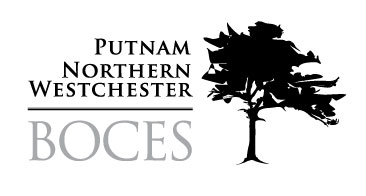            200 BOCES Drive, Yorktown Heights, NY 10598                              The Tech Center at Yorktown – Health Services (914) 248-2442    Email: vfarlow@pnwboces.orgCONSENT/DECLINATION FORM FOR HEPATITIS B VACCINATIONI understand the benefits and risks of Hepatitis B Vaccination.  I understand that I must receive at least 3 intramuscular doses of vaccine in the arm over a 6-month period to confer immunity.  However, as with all medical treatment, there is no guarantee that I will become immune or that I will not experience an adverse side effect from the vaccine.I understand that pre-vaccine blood testing for immunity is available.I understand that participation is voluntary and my consent or refusal of vaccination does not waive any rights that pertain to me as a student.I decline to be immunized at this time.  In the event of an accidental exposure, I willreport the incident immediately to the Health Office and consult with my health care provider regarding post-exposure prophylaxis.Student Name (Please Print): 										Student Signature: 											Student Date of Birth: 					          Date: 					CertificationI certify that I have explained the reasonable risks and benefits of Hepatitis B Vaccine to						 (insert student’s name) in a manner which permitsthe patient to make a knowledgeable decision.Witness: ___________________________________	  Date: ____________________                                   (Print Name)Signature: __________________________________